В целях совершенствования взаимодействия органов местного самоуправления Козловского района Чувашской Республики с населением, организации работы в информационно-телекоммуникационной сети "Интернет" и обеспечения открытости государственного управления администрация Козловского района Чувашской Республики постановляет:1. Утвердить прилагаемый Порядок создания и ведения аккаунтов Козловского района Чувашской Республики в социальных сетях.2. Назначить ответственным лицом начальника отдела информационных ресурсов администрации Козловского района Чувашской Республики Гаврилова С.Л. за:- ведение реестра аккаунтов Козловского района Чувашской Республики в социальных сетях и размещение его на официальном сайте органа местного самоуправления Козловского района Чувашской Республики в информационно-телекоммуникационной сети "Интернет";- информационное наполнение аккаунтов в социальных сетях;- проведение модерации комментариев и сообщений пользователей в аккаунтах Козловского района Чувашской Республики.3. Назначить ответственным лицом заместителя главы администрации - начальника отдела организационно-контрольной, правовой и кадровой работы администрации Козловского района Чувашской Республики Дмитриева Е.Ю. за координацию работы в аккаунтах в социальных сетях.4. Настоящее постановление вступает в силу после его официального опубликования.Утвержденопостановлением администрацииКозловского района Чувашской Республикиот 20.11.2020 N479ПОРЯДОКСОЗДАНИЯ И ВЕДЕНИЯ АККАУНТОВ КОЗЛОВСКОГО РАЙОНАЧУВАШСКОЙ РЕСПУБЛИКИ В СОЦИАЛЬНЫХ СЕТЯХI. Общие положения1.1. Настоящий Порядок определяет правила создания и ведения аккаунтов Козловского района Чувашской Республики в социальных сетях "Одноклассники", "ВКонтакте", "Facebook" и "Instagram" (далее соответственно - аккаунты, социальная сеть).1.2. Администрация Козловского района Чувашской Республики осуществляет:- принятие правовых актов, регулирующих вопросы создания и ведения аккаунтов в социальных сетях;- создание и ведение аккаунтов Козловского района Чувашской Республики в социальных сетях на основании контент-плана;- ведение реестра аккаунтов Козловского района Чувашской Республики в социальных сетях.1.3. Для организации работы в аккаунтах в социальных сетях глава администрации Козловского района определяет работников, ответственных за:- ведение реестра аккаунтов Козловского района Чувашской Республики в социальных сетях;- информационное наполнение аккаунтов в социальных сетях;- координацию работы в аккаунтах в социальных сетях.1.4. Реестр аккаунтов в социальных сетях подлежит размещению на официальном сайте органа местного самоуправления Козловского района Чувашской Республики в информационно-телекоммуникационной сети "Интернет".II. Организация наполнения аккаунтов2.1. В аккаунтах рекомендуется размещать в течение недели не менее 10 публикаций, содержащих информацию о деятельности Главы Чувашской Республики, Кабинета Министров Чувашской Республики, главы Козловского района Чувашской Республики, главы администрации Козловского района Чувашской Республики или другую общественно значимую информацию.2.2. При ведении аккаунтов используются тексты, фотографии, инфографика, карточки, анимация, видео, трансляции прямых эфиров, опросы, конкурсы, акции, иные материалы и форматы с учетом специфики каждой социальной сети в соответствии с законодательством Российской Федерации.2.3. Аккаунты должны иметь текстовое описание и дизайнерское оформление. При ведении аккаунтов рекомендуется применять также новые возможности социальных сетей (приложения, виджеты, динамичные обложки).2.4. При создании текстов необходимо использовать стиль, характерный для общения в социальных сетях (разговорный). Не рекомендуется публиковать информацию в формате пресс-релизов, использовать канцеляризмы.2.5. Администрация Козловского района Чувашской Республики проводит модерацию комментариев и сообщений пользователей в аккаунтах. Удалению подлежат комментарии и сообщения пользователей, содержащие спам-рассылки, оскорбления и нецензурные выражения.ЧᾸваш РеспубликинКуславкка районАдминистрацийĔЙЫШĂНУ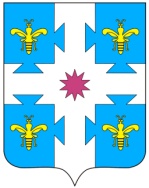 Чувашская республикаАДМИНИСТРАЦИЯКозловского районаПОСТАНОВЛЕНИЕ________2020   ____ №20.11.2020  №47920.11.2020  №479Куславкка хулиг. Козловкаг. КозловкаОб утверждении порядка создания и ведения аккаунтов Козловского района Чувашской Республики в социальных сетяхГлава администрации Козловского района Ф.Р. Искандаров